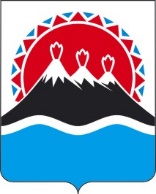 П О С Т А Н О В Л Е Н И ЕГУБЕРНАТОРА КАМЧАТСКОГО КРАЯ                  г. Петропавловск-КамчатскийПОСТАНОВЛЯЮ:1. Внести в приложение к постановлению Губернатора Камчатского края от 18.11.2019 № 82 «Об утверждении Регламента Правительства Камчатского края» следующие изменения:1) в разделе 2:а) часть 2.14 изложить в следующей редакции:«2.14. Контроль исполнения планов работы Правительства, предусмотренных настоящим Регламентом, осуществляют Председатель Правительства, Первый вице-губернатор Камчатского края, вице-губернаторы Камчатского края, заместители Председателя Правительства в соответствии с распределением обязанностей.»;б) части 2.15 и 2.16 признать утратившими силу;2) часть 3.9 раздела 3 слова «руководители структурных подразделений Аппарата» заменить словами «структурных подразделений Аппарата, президент Союза «Торгово-промышленная палата Камчатского края».	2. Настоящее постановление вступает в силу после дня его официального опубликования.елью организации его деятельности под непосредственным подчинением Г рая в рамках исполнения функций, [Дата регистрации]№[Номер документа]О внесении изменений в приложение к постановлению Губернатора Камчатского края от 18.11.2019 № 82 «Об утверждении Регламента Правительства Камчатского края»Губернатор Камчатского края[горизонтальный штамп подписи 1]  В.В. Солодов